Summary of Legislation: This bill would provide that any designation by the Mayor of one or more offices or agencies to administer or enforce any provision of the Charter or Administrative Code made pursuant to a law that requires or authorizes the Mayor to make such a designation, and any change to any such designation, shall be made in writing. Within 10 days of such designation or change, a copy of such writing shall be published on the City’s website and on the website of such agency or office, and shall be electronically submitted to the Speaker.Effective Date: This local law takes effect immediately,  except that with respect to any law that (i) took effect before the effective date of this local law, (ii) remains in effect and (iii) requires or authorizes the mayor to designate one or more offices or agencies to administer or enforce any provision of the charter or administrative code, the mayor shall make such designation in writing and publish and submit a copy of such designation, as described in section 1 of this local law, by no later than July 1, 2021.Fiscal Year in which Full Fiscal Impact Anticipated: Fiscal 2022Fiscal Impact Statement:Impact on Revenues: It is estimated that there would be no impact on revenues resulting from the enactment of this legislation.  Impact on Expenditures: It is estimated that there would be no impact on expenditures resulting from the enactment of this legislation because the relevant agencies would use existing resources to accomplish its requirements.  Source of Funds to Cover Estimated Costs:  N/ASources of Information:  New York City Council Finance Division				Mayor’s Office of Legislative Affairs				Office of Management and BudgetEstimate Prepared by:	Sebastian Palacio Bacchi, Senior Financial AnalystEstimate Reviewed by:	Nathaniel Toth, Deputy Director John Russell, Unit HeadNoah Brick, Assistant CounselLegislative History:  This legislation was introduced to the Council as Intro. No. 1879 on February 11, 2020 and was referred to the Committee on Governmental Operations (Committee). The Committee heard the legislation on February 12, 2020, and the legislation was laid over. The legislation was subsequently amended, and the amended legislation, Proposed Intro. 1879-A, will be considered by the Committee on July 27, 2020. Upon a successful vote by the Committee, Proposed Int. 1879-A will be submitted to the full Council for a vote on July 28, 2020. Date Prepared: July 21, 2020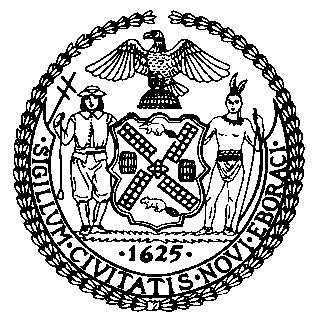 The Council of the City of New YorkFinance DivisionLatonia McKinney, DirectorFiscal Impact StatementProposed Intro No. 1879-ACommittee: Governmental OperationsTitle: A Local Law to amend the New York city charter, in relation to the designation of administering offices or agencies.  Sponsors: Council Members Powers and KallosEffective FY21FY SucceedingEffective FY22Full Fiscal Impact FY22Revenues (+)$0$0$0Expenditures (-)$0$0$0Net$0$0$0